July 2015Service Award Recipients20 Years: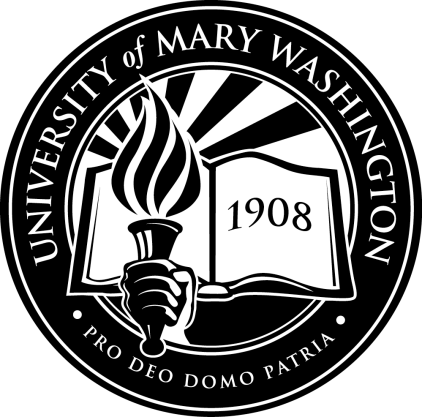 Regina SpencerLinda Thornton15 Years:Suzanne HouffBeate JensenCharles Tate10 Years:David HatcherBetsy LabarJanet Sokol5 Years:Peter CatlinMary Gendernalik-CooperMarion Sanford